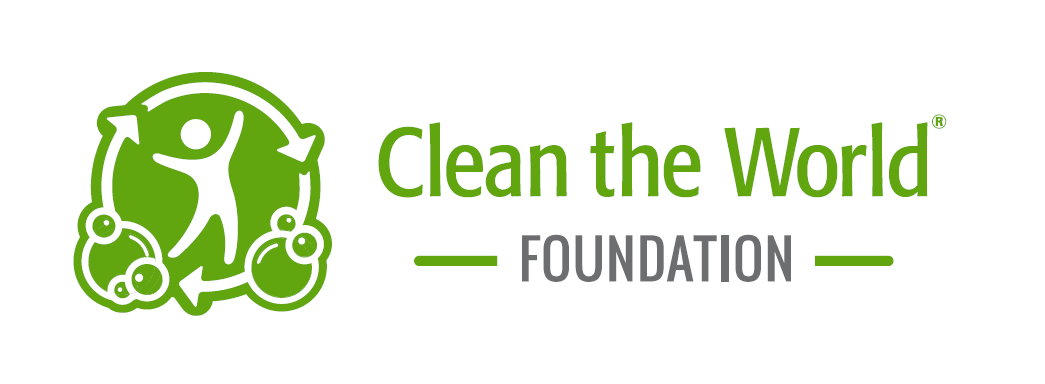 Describe la población que recibirá la donación, y cuantas personas serán beneficiadas? Describe de que manera será usado el producto para que causa?Por favor describe cada cuanto será implementado este proyecto: Por cuanto tiempo será implementado este Proyecto?  Por favor identifica los diferentes tipos de organizaciones que recibirán estas donaciones: Por favor identifica la cantidad de producto necesitado: 1 caja de jabones: 116 barras   1 paleta de jabones: 5,452 barras  					1 caja de botellas: 100 botellas por caja. ______ Número de cajas de jabón ______ Número de paletas de jabón_____ Número de cajas de botellas de champo ______ Numero de cajas de jabón liquido para el cuerpo ______ Numero de cajas de botellas de acondicionador  Puede tu organización cubrir los costos de transporte de nuestras facilidades hasta el destino final?      SI      NOPor favor, identifica la dirección de envío, si esta es diferente a la dirección de correo. Tienen la capacidad de acomodar a trabajadores de Clean the Worl en el lugar de distribución antes o durante el proyecto? Si      NoAl aceptar esta donación, estoy aceptando que mi organización presentara un reporte cada 90 días donde se detallara el numero de personas que se ha ayudado y se presentaran fotos e historias de los beneficiados.  Acepto.   AVISO: Los productos donados deben distribuirse de manera gratuita, sin discriminación racial, de color, origen, edad, discapacidad, sexo, religión, identidad, etc. Los productos donados no pueden ser vendidos, comercializados, intercambiados, usados como regalos para los voluntarios o trabajadores, distribuidos para cualquier fundación o actividad promocional como por ejemplo rifas, subastas, etc. Los productos donados no pueden ser usados en actividades políticas privadas o publicas, ni tampoco como condición para participar en actividades religiosas. APLICACION PARA PRODUCTOS DE HYGIENE PERSONALAPLICACION PARA PRODUCTOS DE HYGIENE PERSONALAPLICACION PARA PRODUCTOS DE HYGIENE PERSONALAPLICACION PARA PRODUCTOS DE HYGIENE PERSONALAPLICACION PARA PRODUCTOS DE HYGIENE PERSONALAPLICACION PARA PRODUCTOS DE HYGIENE PERSONALAPLICACION PARA PRODUCTOS DE HYGIENE PERSONALAPLICACION PARA PRODUCTOS DE HYGIENE PERSONALAPLICACION PARA PRODUCTOS DE HYGIENE PERSONALFecha de la aplicaciónFecha de la aplicaciónFecha en la que donación  necesitaFecha en la que donación  necesitaFecha en la que donación  necesita                                                                                                                    *30 días en adelanto                                                                                                                    *30 días en adelanto                                                                                                                    *30 días en adelanto                                                                                                                    *30 días en adelanto                                                                                                                    *30 días en adelanto                                                                                                                    *30 días en adelanto                                                                                                                    *30 días en adelanto                                                                                                                    *30 días en adelanto                                                                                                                    *30 días en adelantoInformación de contactoInformación de contactoInformación de contactoInformación de contactoInformación de contactoInformación de contactoInformación de contactoInformación de contactoInformación de contactoNombre (Nombre y Apellido)Nombre (Nombre y Apellido)Nombre (Nombre y Apellido)Posición de trabajo:Posición de trabajo:Posición de trabajo:Nombre de la Organización:Nombre de la Organización:Nombre de la Organización:Dirección:Dirección:Dirección:Ciudad, Estado, Código Postal:Ciudad, Estado, Código Postal:Ciudad, Estado, Código Postal:Numero de teléfono:Numero de teléfono:Numero de teléfono:Dirección de correo electrónico:Dirección de correo electrónico:Dirección de correo electrónico:EIN #Tu organización es categorizado como 501(c)3?  Yes      NoTu organización es categorizado como 501(c)3?  Yes      NoPor favor Completar el Siguiente CuestionarioEn que área geográfica será distribuido el producto? En que área geográfica será distribuido el producto? En que área geográfica será distribuido el producto? Ciudad:Ciudad:Estado:País:Comunidad:Comunidad:HospitalesCentros ComunitariosDesastres Naturales/ EmergenciasProgramas ReligiososHospitalesCentros ComunitariosDesastres Naturales/ EmergenciasProgramas ReligiososBancos de ComidaNutrición/Programas Alimenticios HigieneMaternidad/Protección al NiñoEscuelas/Programas EducativosProgramas SanitariosRefugioPrograma de protección del aguaOtros (por favor describe)	Dirección de Envió:Ciudad, Estado, Código PostalFirma:Fecha:Enviar la aplicación a la siguiente direccion:Clean the World FoundationAttention:  Soap Donation Request2544 E Landstreet Rd. Suite 600, Orlando FL 32824Email:  gnorris@cleantheworld.orgFax:  (732) 847-5446Cualquier duda o preguntar por favor llamar  (407) 574-8353 x 1009